GLASBENA UMETNOST, SREDA, 6. 5. 2020UČNA TEMA: USTNO PREVERJANJE ZNANJA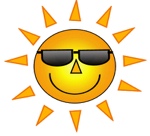 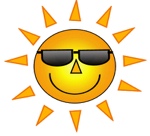 Da bomo dobili še kakšno lepo oceno, si izberi dve pesmici, ki smo se jih naučili pri glasbi in se ju nauči na pamet. Da ti bo lažje, ti prilagam seznam pesmic. Vse pesmi najdeš tudi na spletnem portalu Lilibine.Dva majcena šopka,             https://www.youtube.com/watch?v=3cPCly4lQBcPleši, pleši črni kos,              https://www.youtube.com/watch?v=InGMzgAFSkMVesela pomlad,                 https://www.youtube.com/watch?v=iTmQ8TfwBT4 Pustna,                                   https://www.youtube.com/watch?v=oWs8fTSiNs0Sovica Oka,                            https://www.youtube.com/watch?v=qg3W1wuBiAwŠolski zvonec,Tri zale deklice,                              https://www.youtube.com/watch?v=a7ugp1MRJKYVeverica,                                   https://www.youtube.com/watch?v=uzo10qc0A-8Vrabček,                                  https://www.youtube.com/watch?v=07CWd-YzWAgŽogica nogica.                        https://www.youtube.com/watch?v=lYNVQZQ_DDE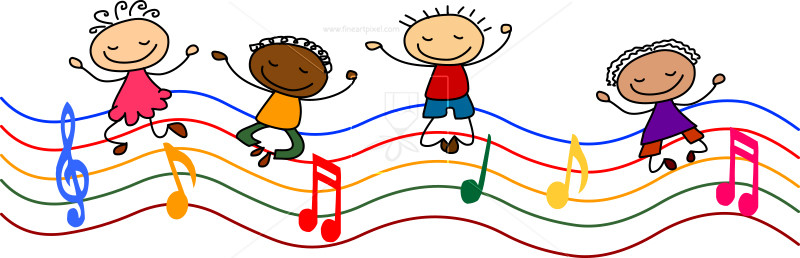 